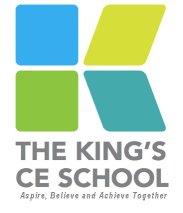 Our ref  PFJ/JL/2206 April 2017Dear ColleagueIntroductionThank you for showing interest in our school. The appointment of a Teacher of Geography to provide quality education for students is of the utmost importance to us. We trust that you will enjoy finding out about us and that you will be encouraged to apply. We would be delighted to meet you and show you around but we also understand that this might not be possible.Tettenhall and the surrounding areaThe school is in Tettenhall which is an attractive village on the outskirts of Wolverhampton. We are a couple of miles away from the Shropshire and Staffordshire countryside and colleagues come to us from all directions.The SchoolFirst and foremost we are a church school in a multi-cultural, multi faith context. This is significant and, while we know that it is all about achievement, progress and examination success, we are also involved in that which is rich and meaningful for other reasons. By reading our information we want you to be fascinated and willing to find out more.The school is a mixed, 11-18 comprehensive with around 750 students on roll. It is important to note that our students come to us from all over the city. We were the first school in Wolverhampton to benefit from the Building Schools for the Future scheme and we are delighted that Tettenhall Wood Special School has been relocated so that the two schools are physically joined. This is exciting for all sorts of reasons.Visitors and inspectors are routinely complimentary about the atmosphere around the school. The students are without doubt our greatest ambassadors and, as they move through the school, they become increasingly aware of what we are attempting to do for them. We are there for all of them and we celebrate achievement in all its forms. It is particularly pleasing however, that so many of them are leaving us to attend some of Britain’s best universities. In recent years this has included Cambridge and Oxford. Our VI Form is a real asset.We attempt to provide as many opportunities as possible to help the students flourish. Our productions, exhibitions and performances are tremendous and we are always open to new ideas. Our outdoor learning area is an asset to our students’ learning and has scope for so much more.  We have real strength in areas of the curriculum and a genuine interest in pedagogy. Staff training is a priority. We currently have a house system with four non-teaching leaders.  We are committed to a child centred and coordinated approach to safeguarding and  child protection, and expect all staff to be an important part in the wider safeguarding system and contribute to a safe environment in which students can learn.  Our church school inspection (SIAMS) told us that we are outstanding. We are ambitious for the future.  It will be useful to read our current vision statement.How to applyIt is most important that you are fascinated by the school and able to support the ethos and general direction of travel.Please fill in the standard application form. Your letter should be no more than two sides of A4. It would be appreciated if you could include the following:Information about why the learning and teaching of Geography is exciting and vital.Any relevant experience and how this might relate to The King’s CE School.Any thoughts about your particular interests and development needs.Please send your completed application to: p.johnson@kingswolverhampton.co.ukThe Chair of Governors is keen to talk and show people around. Please do not hesitate to contact Mrs D Rogers on reception who will make an appointment for you on: d.rogers@kingswolverhampton.co.uk or alternatively ring 01902.558333.Closing date for applications:  Wednesday 3rd May 2017Interview date:  Week commencing 8th May 2017